Patrol LeaderCobra Patrol  Ishkote Platoon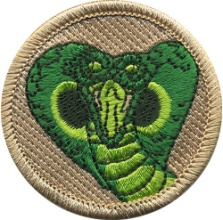 Assistant Patrol LeaderCobra Patrol  Ishkote PlatoonFirst Aid LeaderCobra Patrol  Ishkote PlatoonAssistant First Aid LeaderCobra Patrol  Ishkote PlatoonService Project LeaderCobra Patrol  Ishkote PlatoonAssistant ServiceProject LeaderCobra Patrol  Ishkote Platoon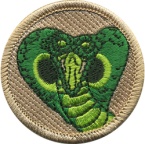 1st Assistant Patrol LeaderCobra Patrol  Ishkote Platoon2nd Assistant Patrol LeaderCobra Patrol  Ishkote Platoon1st Assistant First Aid LeaderCobra Patrol  Ishkote Platoon2nd Assistant First Aid LeaderCobra Patrol  Ishkote Platoon